3-day training in 
Therapeutic Storywriting GroupsWhat is Therapeutic Storywriting?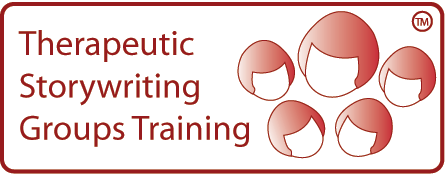 Therapeutic Storywriting uses the metaphor
in stories to support children whose 
emotional and behavioural difficulties are 
getting in the way of their learning. Research shows that the 10-week intervention 
improves pupils’ writing skills while also 
developing their emotional and social skills.
Therapeutic Storywriting is a DCSF example of 
good inclusive practice (SEN IMPACT: Case Study 
14) and is in use in over 35 LAs in the UK.Is this training right for me?This course is aimed at SEN teachers, learning 
mentors, teaching assistants, school 
counsellors and other professionals 
supporting emotionally anxious children at 
Key Stages 2 & 3.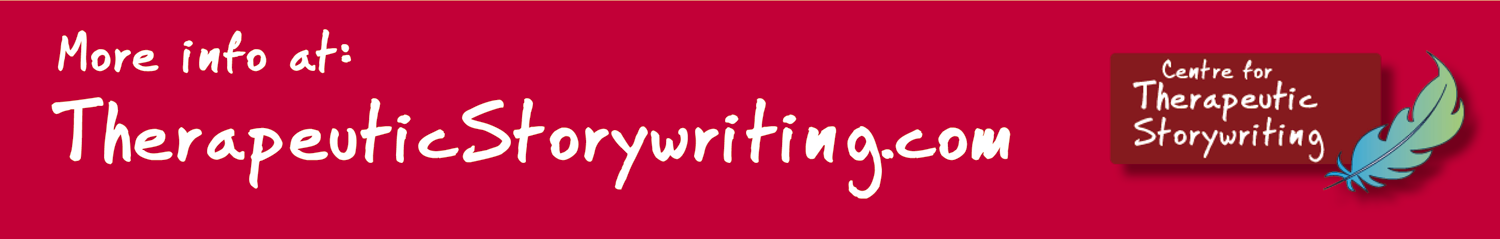 Next training session:Dates: 20 Sept, 18 Oct & 15 Nov 2017 Cost: £395Venue: TBCBooking:To apply for a place on the course, please complete the booking form below/overleafOr send an email to Kamran KhanAbout the trainers:Kamran Khan, Principal Educational Psychologist for Herefordshire with an interest in metaphor as a healing process.Dr Suzanne Horgan, an educational psychologist with considerable experience of child mental health.Delivered in collaboration with: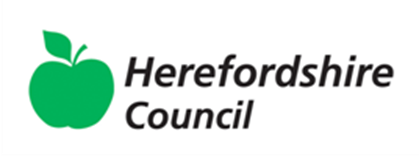 BOOKING FORMBOOKING FORMBOOKING FORMName of training: Therapeutic Story Writing 3 DAY COURSEName of training: Therapeutic Story Writing 3 DAY COURSEName of training: Therapeutic Story Writing 3 DAY COURSEDates of training: Wed 20th Sept, Wed 18th Oct & Wed 15th  Nov 2017Dates of training: Wed 20th Sept, Wed 18th Oct & Wed 15th  Nov 2017Dates of training: Wed 20th Sept, Wed 18th Oct & Wed 15th  Nov 2017Location of training: Plough Lane Offices Hereford HR4 OLFLocation of training: Plough Lane Offices Hereford HR4 OLFLocation of training: Plough Lane Offices Hereford HR4 OLFPlease complete and return this booking form to: Kamran Khan Principal Educational Psychologist by email if possible:Email: kkhan@herefordshire.gov.ukOr Post: Plough Lane Offices Plough Lane Hereford HR4 OLFCost: £395 per delegate Please contact Kamran Khan if you have not received confirmation of your place by 10th September Nov.Cost: £395 per delegate Please contact Kamran Khan if you have not received confirmation of your place by 10th September Nov.Member of Staff’s Name:  Position: Position: School Name:Address:School Name:Address:School SAP Org No:If n/a, please specify payment detailsTelephone number:Personal mobile no:Personal mobile no:E-Mail: Please note: All details concerning the course will be sent to this email address.E-Mail: Please note: All details concerning the course will be sent to this email address.E-Mail: Please note: All details concerning the course will be sent to this email address.Local authority:Local authority:Local authority: